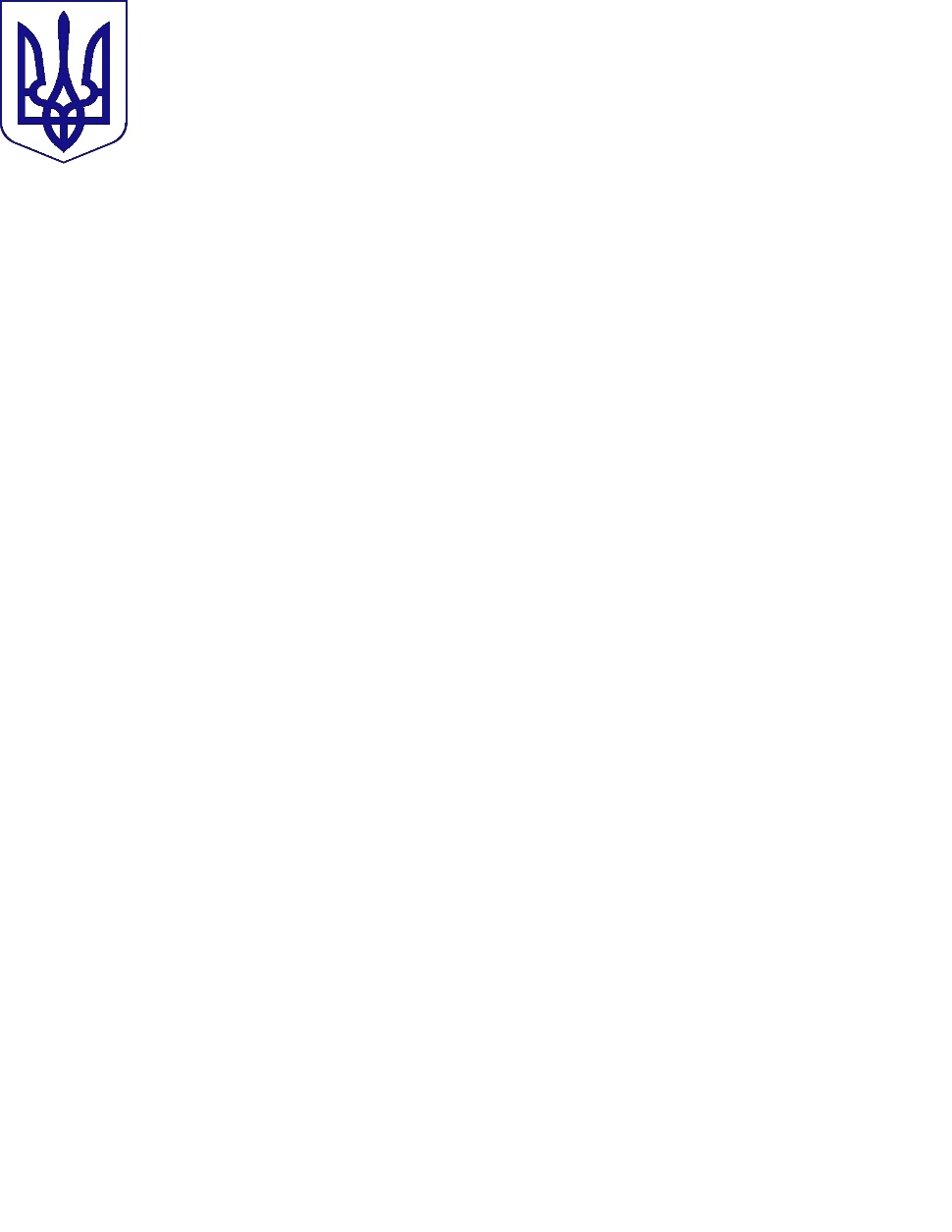 МІНІСТЕРСТВО ОСВІТИ І НАУКИ УКРАЇНИУКРАЇНСЬКИЙ ДЕРЖАВНИЙ ЦЕНТР ПОЗАШКІЛЬНОЇ ОСВІТИКловський узвіз 8, м. Київ, 01021; т/ф (044) 253-75-25; тел. 253-95-86, 253-74-99, 253-63-99, 253-01-05 “МТС” +38 (050) 566-89-50; “Київстар” +38 (097) 751-98-81; “Life” +38 (063) 673-19-61E-mail: udcpoua@gmail.com; estetu@i.ua; texn@i.ua; mettod2@gmail.com; Web-site: http://udcpo.com.ua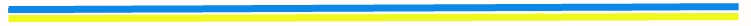 Від  08.02.2017 № 02-07 На № ______ від ________ 20 ___ р.                                                                                                                     Директорам обласних, Київського та міських центрів, палаців дитячо-юнацької творчості, естетичного виховання, державних будинків художньої та технічної творчостіПро проведення Всеукраїнської виставки-конкурсу  декоративно-ужиткового і образотворчого мистецтва«Знай і люби свій край»Відповідно до наказу Міністерства освіти і науки України від 27.12.2016             № 1626 «Про затвердження Плану всеукраїнських і міжнародних організаційно-масових заходів з дітьми та учнівською молоддю на 2017 рік (за основними напрямами позашкільної освіти) 23 червня 2017 року в місті Києві Українським державним центром позашкільної освіти будуть підведені підсумки Всеукраїнської виставки-конкурсу декоративно-ужиткового і образотворчого мистецтва «Знай і люби свій край» (умови додаються). До участі у виставці-конкурсі запрошуються вихованці (учні) позашкільних, загальноосвітніх, професійно-технічних, вищих та інших навчальних закладів.                                                                                                                         Експонати будуть прийматися з 16 травня по 1 червня згідно графіку (додаток № 5 Умов проведення) за адресою: м. Київ, Кловський узвіз, 8, Український державний центр позашкільної освіти. Переконливо просимо дотримуватися графіку подачі експонатів. У кожному розділі подаються не більше 3-х робіт у кожній віковій категорії. Роботи та документація представлені в неналежному вигляді прийматися не будуть. Витрати на відрядження учасників здійснюються за рахунок організації, що відряджає або інших джерел не заборонених чинним законодавством України.Додаткова інформація за телефоном у місті Києві (044) 253 - 01 - 05 (контактна особа - Кононенко Ірина Володимирівна).Директор                                                                                         Г. А. Шкура                                                                                 Додаток                                                                                                 до листа УДЦПО                                                                                                         від 08.02.2017№ 02-07Умови проведенняВсеукраїнської виставки-конкурсудекоративно-ужиткового і образотворчого мистецтва«Знай і люби свій край»Загальні положення1.1. Всеукраїнська виставка-конкурс декоративно-ужиткового і образотворчого мистецтва «Знай і люби свій край» (далі – виставка-конкурс) проводиться щорічно з метою підведення підсумків роботи гуртків, творчих об’єднань декоративно-ужиткового і образотворчого мистецтва, сприянню реалізації творчих задумів, залучення учнівської молоді до відкриття і розуміння прекрасного у навколишньому середовищі і у своєму житті, пробудження у дітей та молоді поваги до національної культурної спадщини.1.2. Завдання виставки-конкурсу:пошук та підтримка обдарованих дітей; розкриття нових талантів;подальший розвиток декоративно-ужиткового мистецтва серед учнівської та студентської молоді;популяризація та пропаганда кращих робіт. 1.3. Загальне керівництво виставкою - конкурсом здійснюється Українським державним центром позашкільної освіти.2. Місце та час проведення2.1. Виставка-конкурс проводиться щорічно у місті Києві на базі Українського державного центру позашкільної освіти.2.2. Експонати на виставку-конкурс подаються за адресою: м. Київ,  Кловський узвіз, 8.2.3. Термін подання експонатів – травень місяць (додаток № 5).3. Учасники3.1. До участі у конкурсі запрошуються вихованці (учні) позашкільних, загальноосвітніх, професійно-технічних, вищих та інших навчальних закладів. 3.2. Виставка-конкурс проводиться у трьох вікових категоріях:- молодша –  6–10 років;- середня – 11–15 років;- старша – 16–18 років.4. Програма проведення4.1. Конкурс передбачає:- особисту першість з кожного розділу;- першість серед позашкільних навчальних закладів, які координують роботу художньо - естетичного напряму в області.4.2. З поданих робіт в Українському державному центрі позашкільної освіти створюється постійно діюча виставка, яка діє протягом року.5. Умови участі5.1. На виставку-конкурс представляються роботи вихованців, які зайняли призові місця на районних, обласних виставках-конкурсах.5.2. Роботи, які брали участь в минулих виставках і експонати низького рівня виконання до участі в конкурсі не допускаються.5.3. Для участі у виставці просимо обов’язково подати фотографії робіт в електронному вигляді для розміщення на сайті Українського державного центру позашкільної освіти. Технічна вимога до фото:- формат – jpg. jpеg; - дозвіл зображення – 200-300 dpi; - розмір файлу – не більше 5 Мб.;- розглядаються виключно фотографії без додаткових написів, рамок, підписів і інших елементів доданих поверх фото, отриманого з камери або після базової обробки;- ім’я файлу, що містить зображення повинно відповідати назві роботи, прізвища та імені виконавця, назві області (наприклад робота Шандиби Сергія «Квіти» Волинська обл. – «Квіти_Шандиба Сергій_Волинська. jpg"). 5.4. Роботи повинні мати належний вигляд: оформлені, підписані (згідно додатку № 4), марковані згідно таблиці (додаток № 3), картини обов’язково оформлені у раму. 10% робіт – переможців від регіону залишаються в Українському державному центрі позашкільної освіти на постійно діючу виставку.5.5. За комплектацію, підбір експонатів, їх доставку в УДЦПО, за збереження авторства поданих на конкурс робіт, відповідальність несуть уповноважені особи з  позашкільних навчальних закладів, які координують роботу художньо-естетичного напряму в області.5.6. Виставка-конкурс проводиться за розділами:1.Декоративно-ужиткове мистецтво:- художнє різьблення по дереву;- гончарство та художня кераміка;- художнє плетіння, ткацтво;- в’язання спицями, гачком;- витинання;- художня вишивка;- народна лялька;- м’яка іграшка;- писанкарство;- вироби з тіста;- вироби з шкіри;- декоративний розпис, народний живопис;- бісероплетіння;- паперова пластика та оригамі;- вироби з соломки;- ізонитка;- лозоплетіння;- вироби з природних матеріалів;- інші техніки виконання.2. Образотворче мистецтво:- графіка;- живопис;- батик.5.7. У кожному розділі подаються не більше 3-х робіт у кожній віковій категорії.5.8. Для оцінювання техніки виконання робіт з розділу «художня вишивка» зворотній бік роботи повинен бути відкритим. В іншому випадку, бали за техніку виконання закритих робіт враховуватись не будуть!5.9. Витрати на доставку, повернення експонатів та відрядження уповноважених осіб здійснюються за рахунок організації, що відряджає або інших джерел не заборонених чинним законодавством України.6. Визначення та нагородження переможців6.1. Роботи оцінюються з кожного розділу окремо, згідно з критеріями конкурсних оцінок:за композицію………………… 50 балів;за техніку виконання…............ 50 балів;за оригінальність твору............30 балів;ступінь емоційного впливу…... 30 балів.Особиста першість визначається за максимальною кількістю балів, набраних автором за роботу, представлену на конкурс.6.2. Журі виставки-конкурсу формується Українським державним центром позашкільної освіти до складу якого включені провідні фахівці у відповідному виді мистецтва.6.3. Переможці нагороджуються дипломами Українського державного центру позашкільної освіти відповідних ступенів.7. Документація7.1. Для подачі експонатів необхідно підготувати наступні документи:- копія підсумкового наказу за результатами обласної виставки-конкурсу. Без копії підсумкового наказу за результатами обласної виставки конкурсу роботи прийматися не будуть!- заявка (додаток № 1). За один місяць до прийому експонатів подається заявка на електронну адресу: estetu@i.ua. У заявці на участь заповнюється графа маркування виробу згідно з додатком № 3.  - паспорт на кожну роботу в окремому файлі (додаток № 2).- фотокартка експоната розміром 10х15 см. в друкованому та обов’язково в електронному вигляді. - етикетка на експонат (додаток № 4).Документи подаються без скорочень та абревіатур. Зміст папки подається в друкованому та електронному вигляді.Роботи, які не відповідають вимогам та не мають супроводжуючих, вище перерахованих документів, на виставку не приймаються.                                     Додаток № 1                                       до умов проведення З А Я В К Ана участь у Всеукраїнській виставці-конкурсі декоративно-ужиткового і образотворчого мистецтва «Знай і люби свій край»М.П.Директор 						                                     підписнавчального закладу                            Додаток № 2 до умов проведенняП А С П О Р Тпредставленого експонатуНазва	 експонату (розробки)_________________________________________Розділ___________________________________________________________Техніка виконання, матеріал________________________________________ПІБ (авторів)_____________________________________________________Вікова категорія__________________________________________________Назва гуртка_____________________________________________________Організація чи заклад,  де працює гурток_____________________________Поштова адреса з індексом_________________________________________Прізвище, ім’я та по-батькові керівника гуртка, тел._____________________________________________________________ Електронна адреса та телефон закладу________________________________Директор	навчального закладу                                                ________________________                                                           						(підпис)                             Додаток № 3 до умов проведенняМаркування експонатів, які подаються на конкурсПодані на конкурс роботи обов’язково повинні бути марковані. Кожній області відповідає свій номер (згідно з таблицею).Маркування здійснюється таким чином: перші дві цифри – номер області, наступні дві цифри – номер в заявці, останні дві цифри – рік надходження. Приклад маркування: 15.11.17. Це означає, що робота подана з Полтавської області, її порядковий номер в заявці № 11 і робота подана у 2017 році.                             Додаток № 4 до умов проведенняЕтикетка на експонатРозмір етикетки 10х4 см.                           Додаток № 5до умов проведення ГРАФІКвидачі та прийому експонатів№Назва роботиП.І.Б. автора Вік учасникаНазва гуртка, організації, місто,район, областьП.І.Б. керівникаМаркування  ПриміткаРозділ «Художнє різьблення по дереву»Розділ «Художнє різьблення по дереву»Розділ «Художнє різьблення по дереву»Розділ «Художнє різьблення по дереву»Розділ «Художнє різьблення по дереву»Розділ «Художнє різьблення по дереву»Розділ «Художнє різьблення по дереву»Розділ «Художнє різьблення по дереву»123Розділ «Гончарство та художня кераміка»Розділ «Гончарство та художня кераміка»Розділ «Гончарство та художня кераміка»Розділ «Гончарство та художня кераміка»Розділ «Гончарство та художня кераміка»Розділ «Гончарство та художня кераміка»Розділ «Гончарство та художня кераміка»Розділ «Гончарство та художня кераміка»456Розділ «Художнє плетіння, ткацтво»Розділ «Художнє плетіння, ткацтво»Розділ «Художнє плетіння, ткацтво»Розділ «Художнє плетіння, ткацтво»Розділ «Художнє плетіння, ткацтво»Розділ «Художнє плетіння, ткацтво»Розділ «Художнє плетіння, ткацтво»Розділ «Художнє плетіння, ткацтво»789Вінницька область01Волинська область02Дніпропетровська область03Донецька область04Житомирська область05Закарпатська область06Запорізька область07Івано-Франківська область08Київська область09Кіровоградська область10Луганська область11Львівська область12Миколаївська область13Одеська область14Полтавська область15Рівненська область16Сумська область17Тернопільська область18Харківська область19Херсонська область20Хмельницька область21Черкаська область22Чернівецька область23Чернігівська область24м.Київ25Назва роботиАвтор, вік ЗакладАдресаКерівникМаркування№Назва області (регіону)ТермінВінницька16.05.17Волинська16.05.17Дніпропетровська17.05.17Донецька17.05.17Житомирська18.05.17Закарпатська18.05.17Запорізька19.05.17Івано-Франківська19.05.17Київська22.05.17Кіровоградська22.05.17Луганська23.05.17Львівська23.05.17Миколаївська24.05.17Одеська24.05.17Полтавська25.05.17Рівненська25.05.17Сумська26.05.17Тернопільська26.05.17Харківська29.05.17Херсонська29.05.17Хмельницька30.05.17Черкаська30.05.17Чернівецька31.05.17Чернігівська31.05.17м. Київ01.06.17